Publicado en  el 02/11/2015 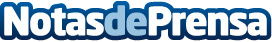 La Plataforma de ONG de Acción Social presenta el 'Estudio del Tercer Sector de Acción Social en España'La Plataforma de ONG de Acción Social, en el marco del Programa de Ciudadanía Activa, dará a conocer el Estudio del Tercer Sector de Acción Social en España, el próximo 27 de noviembre en MadridDatos de contacto:Nota de prensa publicada en: https://www.notasdeprensa.es/la-plataforma-de-ong-de-accion-social-presenta_1 Categorias: Sociedad Solidaridad y cooperación http://www.notasdeprensa.es